TriopsDa Wikipedia, l'enciclopedia libera.Triops è un genere di crostacei notostraci della famiglia Triopsidae.Il nome Triops deriva dal greco e significa "tre occhi".Questi animali sono comparsi milioni di anni fa, e sono quindi dei fossili viventi.Tutti i rappresentanti dell'ordine Notostraca sono dotati di tre occhi, a differenza degli Anostraca l'ocello naupliare è presente anche nella forma adulta oltre ai due occhi composti. Gli occhi composti sono usati per la ricerca del cibo ed i predatori ma permettono una buona visione solo da breve distanza. L'ocello naupliare percepisce solo la luce agendo quindi come una bussola (la luce è indispensabile per la loro crescita) supponendo che la luce arrivi sempre dall'alto. In natura i triops vivono in pozzanghere di acqua dolce di poca profondità, strisciando sul fondo ma anche nuotando; divenuti adulti depongono uova per partenogenesi (partendo solo dalla cellula uovo, quindi gli esemplari saranno tutti di sesso femminile) nella sabbia, dove possono resistere anche per anni senza acqua, ma arrivate le piogge,quando vengono a contatto con acqua non troppo fredda esse si schiudono. Questo stato di "riposo" viene detto diapausa, e viene tuttora studiato dagli scienziati per cercare di riprodurlo artificialmente nell'uomo.Il genere comprendente le seguenti specie:Triops australiensis (Spencer & Hall, 1895)Triops cancriformis (Bosc, 1801)Triops granarius (Lucas, 1864)Triops longicaudatus (LeConte, 1846)Triops numidicusTriops newberryi (LeConte, 1846)Il misterioso fossile vivente russo [modifica]In Russia è stato trovato uno strano animale lacustre, simile a un triops ma più grosso. Alcuni pensano che si tratti di un esemplare vivente di una specie di triops vissuta nel triassico; se così fosse sarebbe un altro di quegli animali definiti "specie Lazzaro", cioè che si ritenevano estinte ma che sono state riscoperte.Utilizzo didattico [modifica]Inoltre questi simpatici animali vengono venduti con tutto il necessario per essere allevati e vedere lo sviluppo giorno per giorno. Queste confezioni in genere contengono: uova, cibo, piccolo acquario, termometro, istruzioni dettagliate. Questi animaletti crescono molto velocemente, eseguendo delle mute (cambio dell'esoscheletro) all'incirca ogni 2-3 giorni, quindi raggiunge una grandezza massima in due settimane di circa 4,5cm (compresa coda). Raggiunta la maturità sessuale depongono le uova sul fondo sabbioso, queste possono essere raccolte togliendo l'acqua dall'acquario e facendo asciugare la sabbia per poi riutilizzarla in un secondo momento.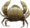 Questa voce sull'argomento crostacei è solo un abbozzo.Contribuisci a migliorarla secondo le convenzioni di Wikipedia.
Triops longicaudatus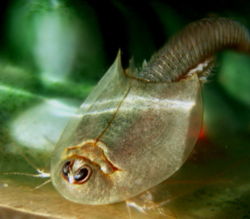 
Triops longicaudatusClassificazione scientificaClassificazione scientificaDominioEukaryotaRegnoAnimaliaPhylumArthropodaSubphylumCrustaceaClasseBranchiopodaOrdineNotostracaFamigliaTriopsidaeGenereTriopsSpecieSpecieTriops australiensisTriops cancriformisTriops granariusTriops longicaudatusTriops numidicusTriops newberryiTriops australiensisTriops cancriformisTriops granariusTriops longicaudatusTriops numidicusTriops newberryi